         	ПРОЕКТ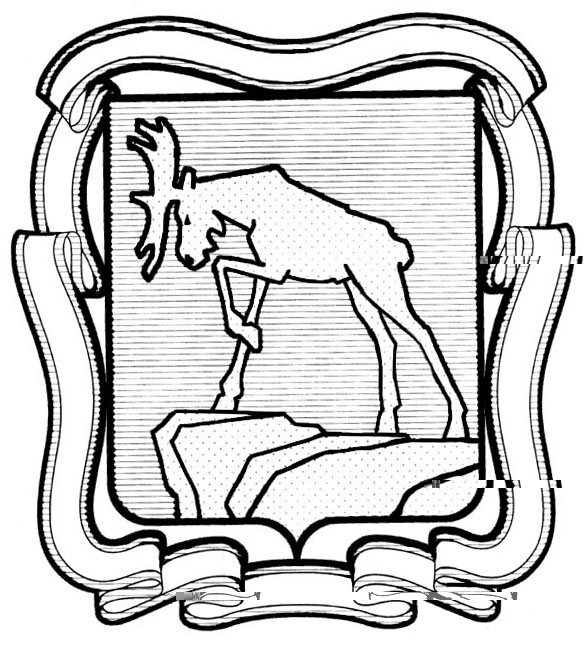                        СОБРАНИЕ ДЕПУТАТОВ МИАССКОГО ГОРОДСКОГО ОКРУГА                                                       ЧЕЛЯБИНСКАЯ ОБЛАСТЬ                         _______ СЕССИЯ СОБРАНИЯ ДЕПУТАТОВ МИАССКОГО                                    ГОРОДСКОГО ОКРУГА ПЯТОГО СОЗЫВАРЕШЕНИЕ №  ______                                                                                                                  от _________ 2019 годаРассмотрев предложение Главы Миасского городского округа Г.М. Тонких о внесении изменений в Решение Собрания депутатов Миасского городского округа от 25.11.2011 г. № 2 «Об утверждении Генерального плана Миасского городского округа и о корректировке черты населенного пункта «г. Миасс» в части уточнения границ зон с особыми условиями использования и местоположения магистральных сетей инженерно-технического снабжения на территории городского парка Автозаводцев и прилегающей территории, учитывая рекомендации постоянной Комиссии по вопросам городского хозяйства, заключение Комиссии по подготовке проектов Правил землепользования и застройки Миасского городского округа, результаты публичных слушаний по настоящему проекту решения Собрания депутатов Миасского городского округа, в соответствии с Градостроительным кодексом Российской Федерации, руководствуясь Федеральным законом от 06.10.2003 г. № 131-ФЗ «Об общих принципах организации местного самоуправления в Российской Федерации» и Уставом  Миасского городского округа, Собрание депутатов Миасского городского округаРЕШАЕТ:1. Внести изменение в Решение Собрания депутатов Миасского городского округа от 25.11.2011 г. № 2 «Об утверждении Генерального плана Миасского городского округа и о корректировке черты населенного пункта «г. Миасс»  в части уточнения границ зон с особыми условиями использования и местоположения магистральных сетей инженерно-технического снабжения на территории городского парка Автозаводцев и прилегающей территории.2. Настоящее Решение опубликовать в установленном порядке.3. Контроль исполнения настоящего Решения возложить на постоянную комиссию по вопросам городского хозяйства.Председатель Собрания депутатовМиасского городского округа 				                                    Е.А. СтеповикГлава Миасского городского округа		                                                           Г.М. ТонкихПриложение 1к Решению Собрания депутатовМиасского городского округаот _____________№ _________Описание изменений в Генеральный план Миасского городского округав отношении территории городского парка Автозаводцев и прилегающей территории 	В отношении территории городского парка Автозаводцев и прилегающей территории в картах Генерального плана Миасского городского округа:- Схема инженерной инфраструктуры г. Миасс – изменение местоположения сетей - Схема инженерной подготовки территории г. Миасс – изменение местоположения сетей- Схема границ зон с особыми условиями использования территории г. Миасс – изменение границ зон с особыми условиями использования территории- Территории, подверженные риску возникновения ЧС природного и техногенного характера г. Миасс – изменение зоны возможного химического зараженияПриложение 2                     к Решению Собрания депутатовМиасского городского округаот _____________№ _________Схема инженерной инфраструктуры г. Миасс Генерального плана Миасского городского округа (фрагмент) с учётом изменения границ зон с особыми условиями использования и местоположения магистральных сетей инженерно-технического снабжения на территории городского парка Автозаводцев и прилегающей территории.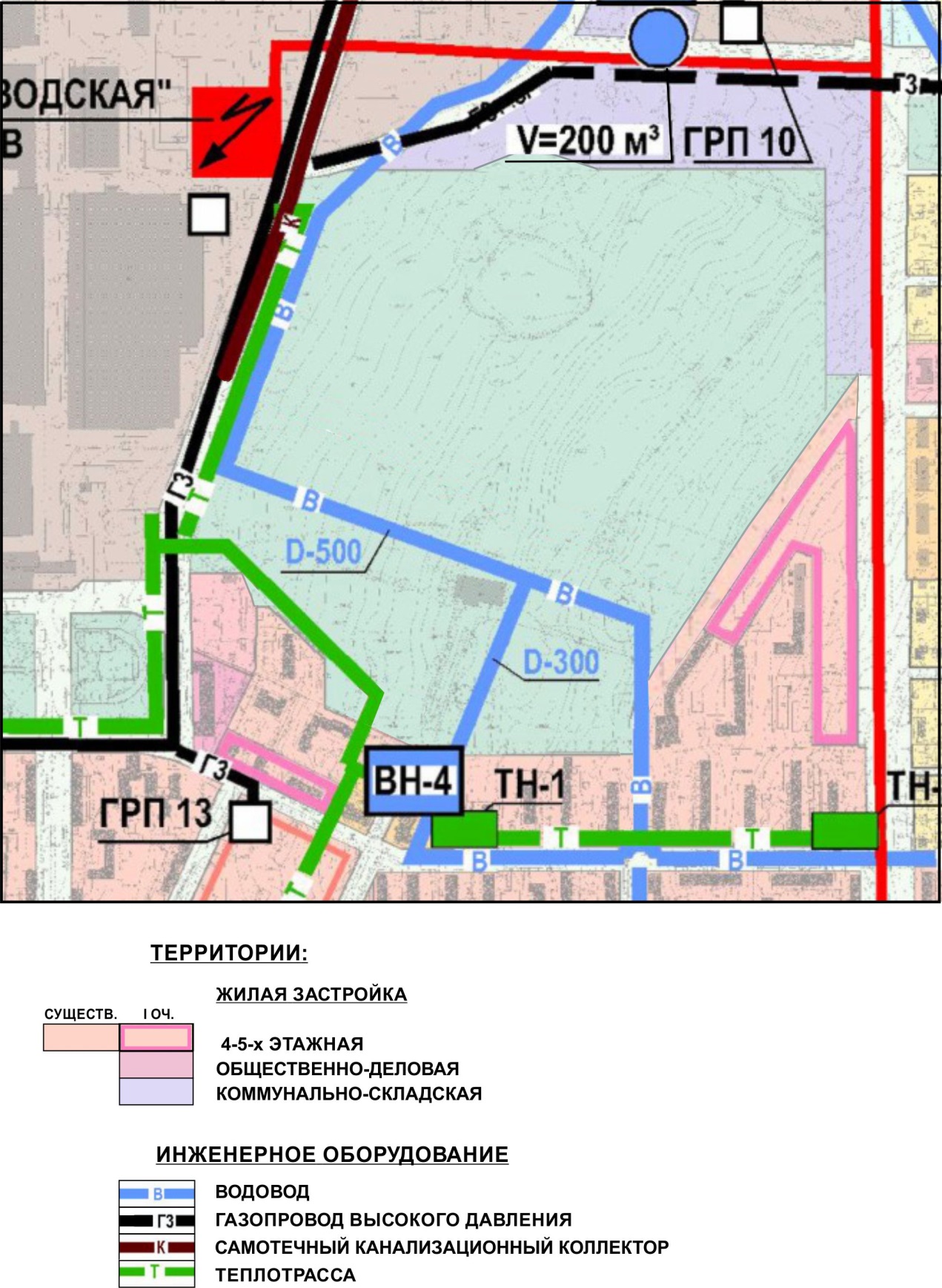 Приложение 3                    к Решению Собрания депутатовМиасского городского округаот _____________№ _________Схема инженерной подготовки территории г. Миасс Генерального плана Миасского городского округа (фрагмент) с учётом изменения границ зон с особыми условиями использования и местоположения магистральных сетей инженерно-технического снабжения на территории городского парка Автозаводцев и прилегающей территории.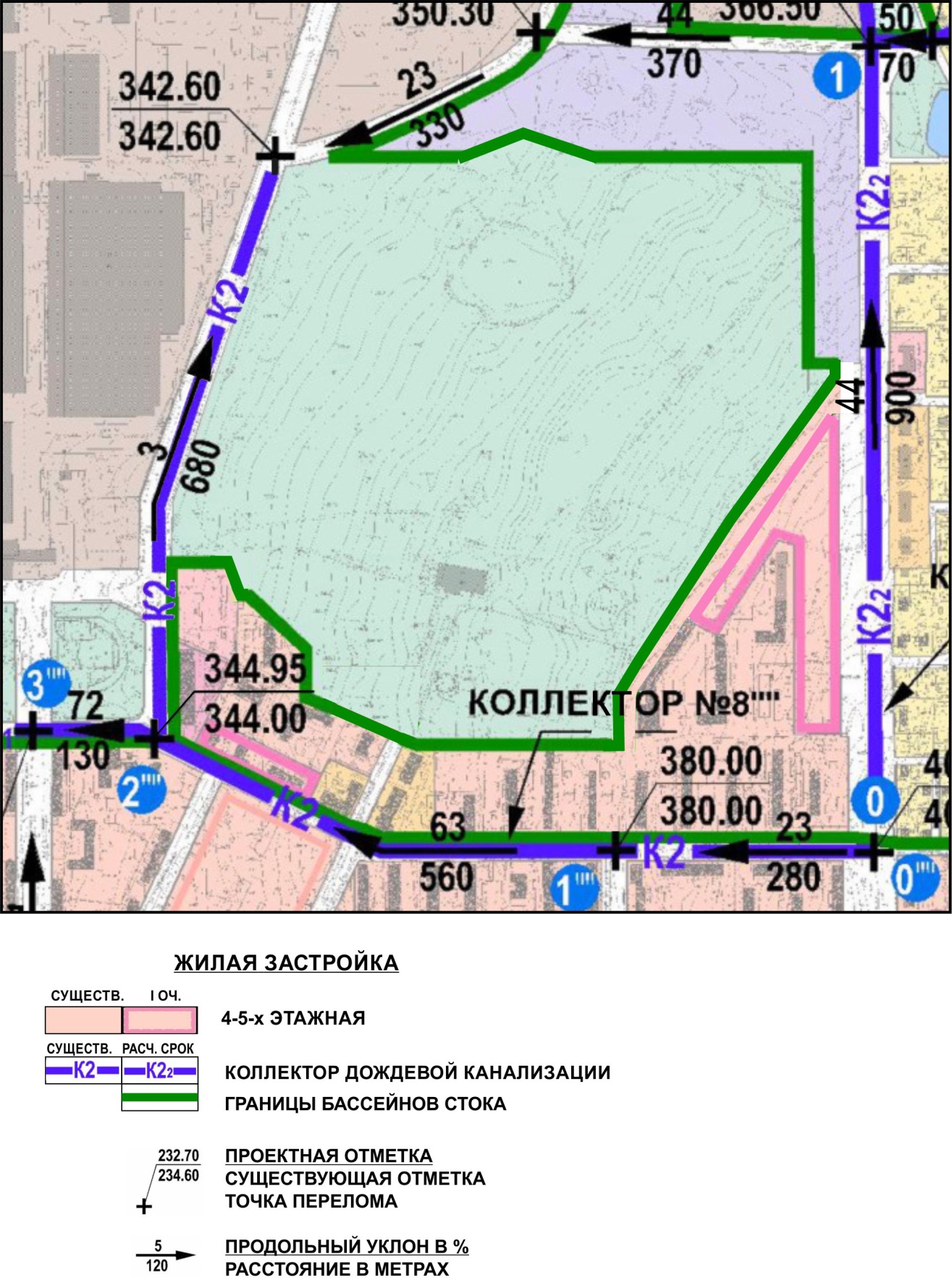 Приложение 4                     к Решению Собрания депутатовМиасского городского округаот _____________№ _________Схема границ зон с особыми условиями использования территории г. Миасс Генерального плана Миасского городского округа (фрагмент) с учётом изменения границ зон с особыми условиями использования и местоположения магистральных сетей инженерно-технического снабжения на территории городского парка Автозаводцев и прилегающей территории.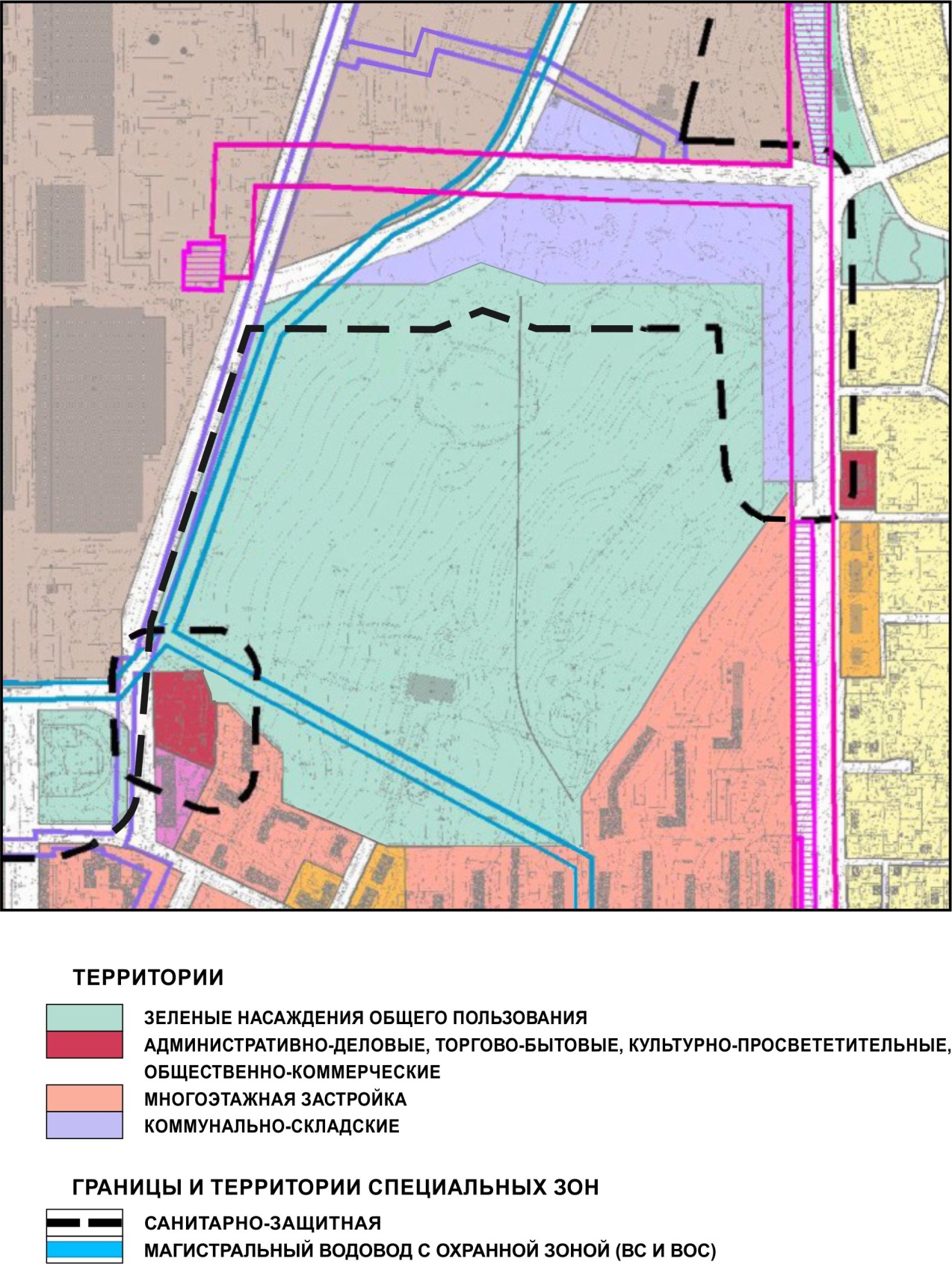 Приложение 5                    к Решению Собрания депутатовМиасского городского округаот _____________№ _________Территории, подверженные риску возникновения ЧС природного и техногенного характера – фрагмент Генерального плана Миасского городского округа с учётом изменения границ зон с особыми условиями использования и местоположения магистральных сетей инженерно-технического снабжения на территории городского парка Автозаводцев и прилегающей территории.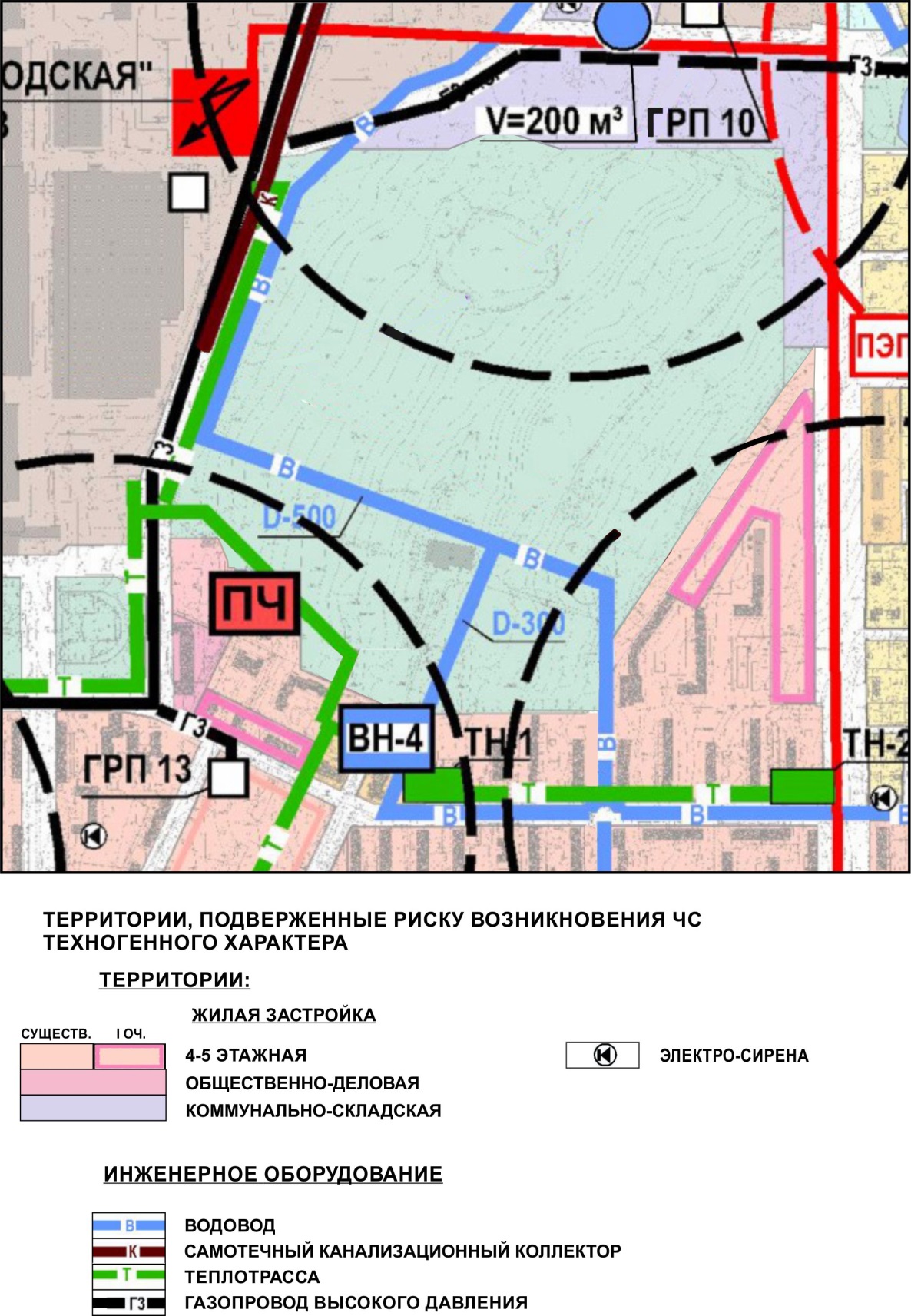 О внесении изменений в Решение Собрания депутатов Миасского городского округа от 25.11.2011г. №2 «Об утверждении Генерального плана Миасского городского округа и о корректировке черты населенного пункта «г. Миасс» в части уточнения границ зон с особыми условиями использования и местоположения магистральных сетей инженерно-технического снабжения на территории городского парка Автозаводцев и прилегающей территории 